IL MODULO DI ISCRIZIONE\\\                                                                           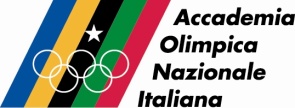 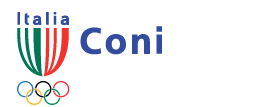 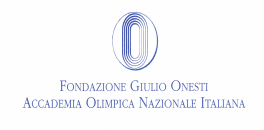                                      CONCORSO BIENNALE “ARTE E SPORT”                                                           Modulo di iscrizione     Nel dichiarare la mia adesione al Concorso Arte sport 2014, invio il modulo di iscrizione previsto  dal regolamento, ( inviato alla Direzione delle  Accademie ). Può essere prelevato dal Sito dell’AONI: <www.aoni.it>Cognome e nome __________________________________________________Luogo e data di nascita _____________________________________________Abitazione _______________________________________________________                  Indirizzo mail _____________________Cellulare______________Accademia di Belle Arti frequentata  ______________________________                 Categoria di appartenenza ______________________________                                                                                              Allievo  o___________________________                                                             anno di frequenza____________________  Sessione del concorso cui intende partecipare:                           Pittuta/grafica  o    Scultura______________________________________________________              (firma) 					            _____________________________                                                   			            (firma e timbro di convalida della                                                                                             Accademia di Belle Arti) ____________________               (data)            1- Si ricorda che con l’invio a Roma dell’opera realizzata, occorre inviare   una documentazione che                                               contenga: il titolo dell’opera, le dimensioni e il peso con e senza imballaggio, il                                 materiale usato , la  tecnica scelta, una nota descrittiva al massimo di 7-8                          righe, che sarà pubblicata nel  catalogo di  tutte le opere giunte al Concorso.         2- Indirizzo a cui inviare il modulo di iscrizione, comunicazioni varie e infine  l’opera:              SEGRETERIA DEL  CONCORSO  “ARTE E SPORT” 2014-            Fondazione G. Onesti – Accademia Olimpica Nazionale Italiana- Via della           Pallacanestro,19. Foro Italico- 135- Roma – Eventuale via mail: segreteria@aoni.it